СЧЕТНАЯ ПАЛАТА РОССИЙСКОЙ ФЕДЕРАЦИИПРИКАЗот 24 марта 2014 г. N 25Об утверждении перечня должностей, замещение которых влечетза собой размещение сведений о доходах, расходах, обимуществе и обязательствах имущественного характера лиц,замещающих в Счетной палате Российской Федерациигосударственные должности Российской Федерации, федеральныхгосударственных гражданских служащих аппарата Счетной палатыРоссийской Федерации и работников организации, созданнойдля выполнения задач, поставленных перед Счетной палатойРоссийской Федерации, а также сведений о доходах, расходах,об имуществе и обязательствах имущественного характера своихсупруги (супруга) и несовершеннолетних детей на официальномсайте Счетной палаты Российской Федерациив информационно-телекоммуникационной сети "Интернет"(в ред. приказов Председателя Счетной палаты Российской Федерации(в приказе и перечне слова "организаций, созданных" заменены словами "организации, созданной" в ред. Приказа от 16.01.2019 N 2)Во исполнение пункта 7 Указа Президента Российской Федерации от 8 июля 2013 г. N 613 "Вопросы противодействия коррупции" и в соответствии с приказом Министерства труда и социальной защиты Российской Федерации от 7 октября 2013 г. N 530н "О требованиях к размещению и наполнению подразделов, посвященных вопросам противодействия коррупции, официальных сайтов федеральных государственных органов, Центрального банка Российской Федерации, Пенсионного фонда Российской Федерации, Фонда социального страхования Российской Федерации, Федерального фонда обязательного медицинского страхования, государственных корпораций (компаний), иных организации, созданной на основании федеральных законов, и требованиях к должностям, замещение которых влечет за собой размещение сведений о доходах, расходах, об имуществе и обязательствах имущественного характера" приказываю:1. Утвердить перечень должностей, замещение которых влечет за собой размещение сведений о доходах, расходах, об имуществе и обязательствах имущественного характера лиц, замещающих в Счетной палате Российской Федерации государственные должности Российской Федерации, федеральных государственных гражданских служащих аппарата Счетной палаты Российской Федерации и работников организации, созданной для выполнения задач, поставленных перед Счетной палатой Российской Федерации, а также сведений о доходах, расходах, об имуществе и обязательствах имущественного характера своих супруги (супруга) и несовершеннолетних детей на официальном сайте Счетной палаты Российской Федерации в информационно-телекоммуникационной сети "Интернет" согласно приложению к настоящему приказу.2. Департаменту по развитию человеческого капитала, Департаменту внешних коммуникаций обеспечить в соответствии с установленными требованиями размещение на официальном сайте Счетной палаты Российской Федерации в информационно-телекоммуникационной сети "Интернет" сведений о доходах, расходах, об имуществе и обязательствах имущественного характера лиц, замещающих в Счетной палате Российской Федерации государственные должности Российской Федерации, федеральных государственных гражданских служащих аппарата Счетной палаты Российской Федерации и работников организации, созданной для выполнения задач, поставленных перед Счетной палатой Российской Федерации, а также сведений о доходах, расходах, об имуществе и обязательствах имущественного характера своих супруги (супруга) и несовершеннолетних детей.(в ред. Приказа Счетной палаты РФ от 14.04.2021 N 40)(в ред. Приказа от 16.01.2019 N 2)(в ред. Приказа Счетной палаты РФ от 14.03.2023 N 35)3. Контроль за исполнением настоящего приказа возложить на заместителя Председателя Счетной палаты Российской Федерации Изотову Г.С.(в ред. Приказа Счетной палаты РФ от 14.04.2021 N 40)ПредседательТ.А.ГоликоваПриложениек приказу Председателя Счетной палатыРоссийской Федерацииот 24 марта 2014 г. N 25Перечень должностей, замещение которых влечет за собойразмещение сведений о доходах, расходах, об имуществеи обязательствах имущественного характера лиц, замещающихв Счетной палате Российской Федерации государственныедолжности Российской Федерации, федеральных государственныхгражданских служащих аппарата Счетной палаты РоссийскойФедерации и работников организации, созданной для выполнениязадач, поставленных перед Счетной палатой РоссийскойФедерации, а также сведений о доходах, расходах, обимуществе и обязательствах имущественного характера своихсупруги (супруга) и несовершеннолетних детей на официальномсайте Счетной палаты Российской Федерациив информационно-телекоммуникационной сети "Интернет"1. Государственные должности Российской Федерации:Председатель Счетной палаты Российской Федерации;заместитель Председателя Счетной палаты Российской Федерации;аудитор Счетной палаты Российской Федерации.2. Должности федеральной государственной гражданской службы категории "руководители", относящиеся к высшей и главной группам должностей:руководитель аппарата Счетной палаты Российской Федерации;заместитель руководителя аппарата Счетной палаты Российской Федерации;руководитель Секретариата Председателя Счетной палаты Российской Федерации;директор департамента;заместитель руководителя Секретариата Председателя Счетной палаты Российской Федерации;заместитель директора департамента;заместитель директора департамента - начальник отдела(в ред. Приказа Счетной палаты РФ от 14.04.2021 N 40)(в ред. Приказа от 16.01.2019 N 2)начальник отдела;заместитель начальника отдела.3. Должности федеральной государственной гражданской службы категории "помощники (советники)" высшей группы должностей:помощник Председателя Счетной палаты Российской Федерации;советник Председателя Счетной палаты Российской Федерации;помощник заместителя Председателя Счетной палаты Российской Федерации;советник заместителя Председателя Счетной палаты Российской Федерации.4. Должности федеральной государственной гражданской службы категории "специалисты", относящиеся к высшей и главной группам должностей:начальник инспекции;референт: Секретариата Председателя Счетной палаты Российской Федерации, департамента;начальник отдела в департаменте;заместитель начальника инспекции;главный инспектор;заместитель начальника отдела в департаменте;главный советник;ведущий инспектор;ведущий советник;советник.(в ред. Приказа Счетной палаты РФ от 14.04.2021 N 40)5. утратил силу(пункт 5 Перечня утратил силу в ред. Приказа от 16.01.2019 N 2)6. Федеральное казенное учреждение "Центр экспертно-аналитических и информационных технологий Счетной палаты Российской Федерации":директор;заместитель директора;главный бухгалтер;заместитель главного бухгалтера;начальник отдела государственных закупок и административно-хозяйственного обеспечения;(в ред. Приказа Счетной палаты РФ от 13.12.2023 N 163)заместитель начальника отдела государственных закупок и административно-хозяйственного обеспечения.(в ред. Приказа Счетной палаты РФ от 20.05.2021 N 64)(в ред. Приказа Счетной палаты РФ от 14.04.2021 N 40)(в ред. Приказа от 07.02.2018 N 14)(в ред. Приказов Счетной палаты РФ от 14.03.2023 N 35, от 08.09.2023 N 125)(в ред. Приказа Счетной палаты РФ от 13.12.2023 N 163)от 18 февраля 2015 г. N 17, от 03.02.2017 N 9, от 07.02.2018 N 14, Приказа от 16.01.2019 N 2, Приказа от 14.04.2021 N 40, Приказа от 20.05.2021 N 64, Приказа от 14.03.2023 N 35, Приказа от 08.09.2023 N 125, Приказа от 13.12.2023 N 163)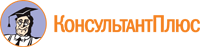 